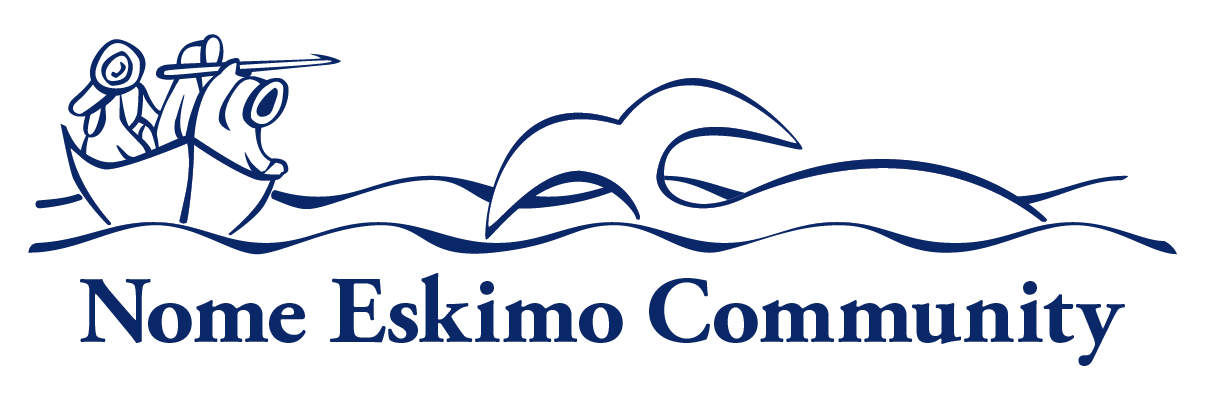 Youth Services InternPurpose of PositionUnder general supervision, will provide administrative and program support for youth activities during the summer months.Uphold the organization’s mission, and corporate values as well as demonstrate understanding of and compliance with organization’s policies and procedures.Essential Functions Provide administrative and program support for Nome Eskmio Community’s education and youth programs and activities.Assist in the coordination of cultural, subsistence, education, and athletic activities for youth.Participate in and/or organize activities to promote healthy families, children, and a sense of community well-being, as needed.Assist with field research projects and community education, as needed.Maintain and compile required statistical information for reporting requirements.Assist with the development of program plans and reports for future youth activities.Other duties as assignedPersonal Traits:Employees of Nome Eskimo Community are expected to promote the organization’s mission and vision.  Employees are expected to demonstrate integrity, professionalism, accountability, cooperation with and consideration of others.Knowledge and SkillsAll employees are expected to have general knowledge of Alaskan Native culture, traditions, history, and needs as well as customer service skills and the ability to manage their time and organize their work to ensure efficient performance.  In addition, all employees should have a general knowledge of computers, copies, fax machines, and typical software, the ability to follow policy, procedure, instruction, communicate regularly with their supervisors, and the ability to understand and manage confidentiality.Specific knowledge, skills and abilities required for position:Knowledge of Microsoft Office Products such as Word and ExcelSkill in oral and written communicationSkill in establishing and maintaining cooperative working relationships with othersAbility to maintain client confidentiality Minimum QualificationsEducation:  Must be a student in good standing and enrolled in an undergraduate degree program for the fall semester or High School Diploma/GED    Additional Requirements or Credentials:Driver’s License PreferredObtain First Aid/CPR certification within 30 days of hire.Must receive 7 hours of on the job training prior to start of NEC Outdoors Club Physical Requirements and Working Conditions:Work is conducted in a standard office and outdoors environment.May be required to work outside the traditional work schedule occasionally Travel is not requiredBend, stretch, twist, crouch and/or reachLift or carry unaided between 25 and 50 poundsThis job description is intended to convey information essential to understanding the scope of the job and the general nature and level of work performed by job holders within this job. But, this job description is not intended to be an exhaustive list of qualifications, skills, efforts, duties, responsibilities or working conditions associated with the position.Internal Approvals_____________________________________Printed Name of IncumbentSignature of Incumbent	DateWhen possible, NEC will extend a Hiring Preference for employment to Alaskan Natives and Native Americans in accordance with section 7 (b) of Public Law 93-638, the Indian Self-Determination Act.  NEC is also a drug free workplace.  When required, applicants may be required to pass a criminal history check.  Applicants that do not pass pre-employment requirements will not be considered.      Department:Youth ServicesReports To:Youth Service SpecialistStatus:Temporary Location:Nome, Alaska FLSA:Non-ExemptPay Range:4-5-6